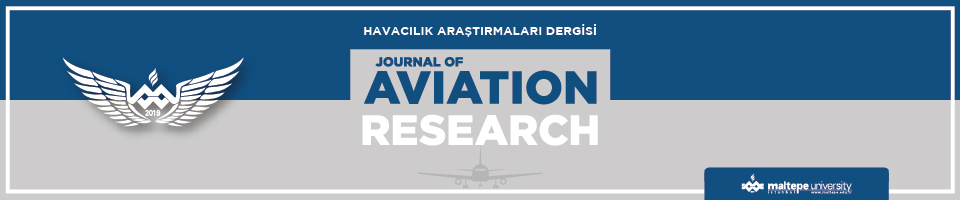 ...  / ... / 20...JOURNAL of AVIATION RESEARCH EDİTÖRLÜĞÜ’NEDerginize göndermiş olduğum “………………………………………………………………… …………………………………………………………………………………………………………………………..……………………………………………………………………………………………………………………………...” başlıklı makalenin daha önce herhangi bir yerde yayınlanmadığı, yayınlanmak üzere kabul edilmediği ve halen başka bir yerde yayınlanmak üzere değerlendirilme aşamasında olmadığını açıkça bildiririm. Makalemin yayına kabul edilmesi durumunda ise bütün yayın haklarına, Journal of Aviation Research’ün sahip olduğunu kabul ederim.Sorumlu Yazar Adı Soyadı:…………………….........................İmza:…………………………….Telefon	:.……………………………….Adres		:………………………………..